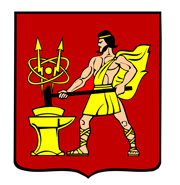 АДМИНИСТРАЦИЯ ГОРОДСКОГО ОКРУГА ЭЛЕКТРОСТАЛЬМОСКОВСКОЙ ОБЛАСТИПОСТАНОВЛЕНИЕ02.10.2019 № 695/10О приватизации посредством публичного предложения в электронной форме имущества, находящегося в собственности городского округа Электросталь Московской областиВ соответствии со ст. 217 Гражданского кодекса Российской Федерации, Федеральным законом от 06.10.2003 № 131-ФЗ «Об общих принципах организации местного самоуправления в Российской Федерации», Федеральным законом от 21.12.2001 № 178-ФЗ «О приватизации государственного и муниципального имущества»,   постановлением Правительства Российской Федерации от 27.08.2012 № 860 «Об организации и проведении продажи государственного или муниципального имущества в электронной форме», Соглашением   о взаимодействии при подготовке, организации и проведении торгов и иных конкурентных процедур между Комитетом по конкурентной политике Московской области, Государственным казенным учреждением Московской области «Региональный центр торгов» и Администрацией городского округа Электросталь Московской области от 29.06.2015 № 64-29-06/2015, Прогнозным планом приватизации муниципального имущества на 2019 год, утвержденным решением Совета депутатов городского округа Электросталь    Московской    области    от    20.02.2019       №   346/54 (в редакции решения от 25.09.2019 № 382/62),  протоколом    № ПЭ-ЭС/19-840 от 09.08.2019, Администрация городского округа Электросталь Московской области ПОСТАНОВЛЯЕТ:1. Приватизировать муниципальное имущество: нежилое помещение кадастровый номер 50:46:0000000:30724, общей площадью 152,9 кв.м.,  этаж № 01, расположенное по адресу: Московская область, г. Электросталь, ул. Октябрьская, д.21, пом. 01, путем продажи посредством публичного предложения в электронной форме.2. Установить начальную цену продажи имущества - нежилого помещения, кадастровый номер 50:46:0000000:30724, общей площадью 152,9 кв.м.,  этаж № 01, расположенного по адресу: Московская область, г. Электросталь, ул. Октябрьская, д.21, пом. 01–  3 717 658 (три миллиона семьсот семнадцать тысяч шестьсот пятьдесят восемь) рублей 00 копеек (с учетом НДС). 3. Установить величину снижения цены первоначального предложения («шаг понижения») в фиксированной сумме, составляющей  2 (два) процента от начальной цены продажи имущества для нежилого помещения, кадастровый номер 50:46:0000000:30724, общей площадью 152,9 кв.м.,  этаж № 01, расположенного по адресу: Московская область, г. Электросталь, ул. Октябрьская, д.21, пом. 01– в сумме  74 353 (семьдесят четыре тысячи триста пятьдесят три) рубля 16 копеек.4. Установить «шаг аукциона» в фиксированной сумме, составляющей пятьдесят процентов  «шага понижения» для нежилого помещения кадастровый номер 50:46:0000000:30724, общей площадью 152,9 кв.м.,  этаж № 01, расположенного по адресу: Московская область, г. Электросталь, ул. Октябрьская, д.21, пом. 01– в сумме      37 176 (тридцать семь тысяч сто семьдесят шесть) рублей 58 копеек. 5. Определить минимальную цену предложения (цена отсечения) в размере 50% от начальной цены продажи для нежилого помещения, кадастровый номер 50:46:0000000:30724, общей площадью 152,9 кв.м.,  этаж № 01, расположенного по адресу: Московская область, г. Электросталь, ул. Октябрьская, д.21, пом. 01– в сумме  1 858 829 (один миллион восемьсот пятьдесят восемь тысяч восемьсот двадцать девять) рублей 00 копеек.6. Определить задаток в размере 20 (двадцать) процентов от начальной цены продажи нежилого помещения, кадастровый номер 50:46:0000000:30724, общей   площадью  152,9 кв.м.,   этаж № 01,  расположенного  по  адресу:  Московская область,     г. Электросталь, ул. Октябрьская, д.21, пом. 01, в размере 743 531 (семьсот сорок три тысячи  пятьсот тридцать один) рубль 60 копеек.7. В качестве органа, уполномоченного на осуществление функций по организации и проведению торгов по продаже имущества, указанного в п.1 настоящего постановления, определить Комитет по конкурентной политике Московской области.8. Установить существенные условия договора купли-продажи имущества, указанного в п.1 настоящего постановления:8.1. срок оплаты по итогам торгов – единовременное внесение всей суммы стоимости имущества в течение 10-ти календарных дней с даты подписания договора по реквизитам, указанным в договоре купли-продажи;8.2. срок передачи объекта – не позднее чем через 30 (тридцать) дней после дня полной оплаты стоимости имущества.9. Комитету имущественных отношений Администрации городского округа Электросталь Московской области (Головина Е.Ю.):9.1. подготовить необходимые материалы на имущество, указанное в п.1 настоящего постановления, внести данные в подсистему АРИП ЕАСУЗ МО и передать для проведения торгов в Комитет по конкурентной политике Московской области;9.2. опубликовать информационное сообщение о проведении продажи имущества, указанного в п.1. настоящего постановления, на официальном сайте городского округа Электросталь Московской области www.electrostal.ru не менее чем за 30 дней до проведения продажи имущества;9.3. обеспечить участие представителей Комитета имущественных отношений Администрации городского округа Электросталь Московской области  в работе комиссии по проведению торгов по продаже имущества, указанного в п.1. настоящего постановления;9.4. обеспечить заключение договоров купли-продажи имущества, указанного в п.1 настоящего постановления с победителем торгов (Покупателем) и совершить иные действия, связанные с переходом права собственности на него;9.5. осуществить в установленном порядке передачу имущества, указанного в п.1. настоящего постановления, победителю торгов (Покупателю) после его полной оплаты.10. Разместить настоящее постановление о проведении торгов по продаже муниципального имущества на официальном сайте городского округа Электросталь Московской области в сети «Интернет» (www.electrostal.ru).11. Постановление Администрации городского округа Электросталь Московской области от 04.06.2019 № 383/6 «О проведение аукциона по продаже муниципального имущества, находящегося в собственности городского округа Электросталь Московской области» признать утратившим силу.12. Контроль за исполнением настоящего постановления оставляю за собой.Глава городского округа								В.Я. Пекарев